Progression classe de terminale ES(semaines du 16 au 22 mars et du 23 au 30)(version 1.04 : 24 mars 2020) Remarque : le document n’est pas complet, il va être mis à jour Première heure :LA primitive d’une fonction vérifiant une condition donnéePour une fonction donnée on a vu comment trouver une primitive, les primitives (on rajoute « c » à la fin de n’importe quelle primitive) et maintenant parmi toutes les primitive existante on va chercher celle qui vérifie une condition donnée par l’énoncé.Méthode On commence par chercher les primitives, puis pour trouver celle qui vérifie la condition de l’énoncé , on part de la condition puis par équivalence successive on détermine la bonne valeur de « c » exemples vus vendredi dernier pour le groupe 1 , et maintenant le groupe 2 peut lui aussi les découvrirSujet : Donner les primitives de  Donner  la primitive de  telle que correctionLes primitives de  sont de la forme : Ainsi  est la primitive cherchée.Sujet : Soit  Donner  la primitive de  telle que correctionLes primitives de  sont de la forme :Ainsi  est la primitive cherchée.Sujet : Soit  Donner  la primitive de  telle que correctionje reconnais avec  et je reconnais aussi avec  et Les primitives de  sont de la forme :Ainsi  est la primitive cherchée.Entraînement :  Exercice 32 P 193 (voir correction en fin de document)On remarque dans la correction quelque chose qui détonne un peu de la manière dont on avait rédigé les choses. Ça semble un peu plus complexe.J’ai préféré me concentrer sur l’aspect technique pour commencer donc j’ai escamoté un certains détails (pas extrêmement importants en Terminale ES mais qui pourraient l’être en post bac)Toute fonction admet-elle une primitive ? tout le temps (sur quel intervalle) ?Il faudra garder à l’esprit qu’en Terminale ES on travaille dans un domaine simplifié par rapport à ce qui existe dans la réalité. Il faut savoir que le mathématicien moyen est incapable de déterminer les primitives de l’immense majorité des fonctions existantes sur  (l’ensemble des nombres réels), et ce pour deux raisons : les outils pour intégrer son bien plus limités dans leur porté que les outils pour dériver, mais aussi que bien des fonctions ne sont pas intégrables sur .Pour qu’une fonction soit intégrable sur un intervalle  donnéil faut et suffit qu’elle soit continue sur cet intervalle.On a travaillé superficiellement sur la notion de continuité au début de l’année, on a appris à ce moment-là que les polynômes étaient continus sur . Depuis en découvrant le logarithme népérien et l’exponentielle on a découvert que : la fonction exponentielle était continue sur  et que le logarithme népérien était continue sur .Concrètement en exercice : pour pouvoir dire qu’une fonction a des primitives sur un intervalle :soit la fonction est un polynôme et c’est à vous de le reconnaitre et d’en déduire que la fonction est continue dans le cas contraire la continuité sera donnée par l’énoncé.Travail à faire pour la séance suivante et 33 P 193Deuxième et troisième heureOn commence par corriger l’exercice 33P193 ,  est une fonction polynome définie sur  donc elle est continue sur cet intervalle et elle admettra des primitives de la forme  . Si de plus on a  alors         ainsi : ,  est une fonction continue sur et elle admettra cet intervalle des primitives de la forme  . Si de plus on a  alors      ainsi :  ,  est une fonction continue sur et elle admettra cet intervalle des primitives de la forme  . Si de plus on a  alors    ainsi :  ,  est une fonction continue sur  et elle admettra cet intervalle des primitives de la forme  . Si de plus on a  alors       ainsi : 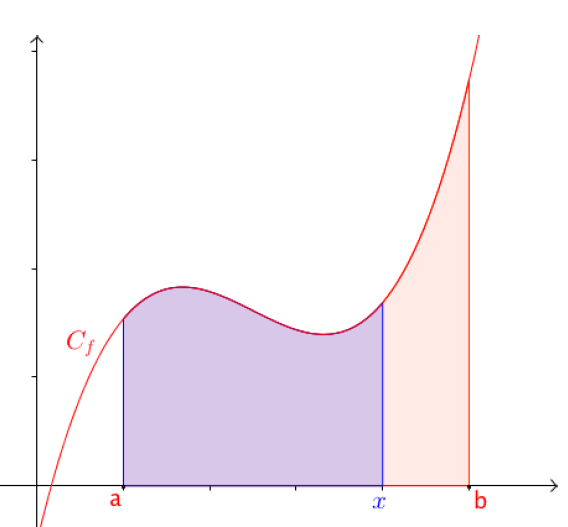 Retour sur la connexion entre les intégrales et les airesJusqu’ici on a vu que l’aire sous la courbe  représentative d’une fonction, audessus de l’axe des abscisses, et entre deux verticales d’équation  et  était : u.a 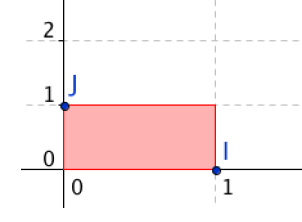 Rappel : l’unité d’aire u.a. qui est l’aire du rectangle dont trois sommets consécutifs sont le point unité sur l’axe des ordonnées, l’origine du repère et le point ordonnée sur l’axe des abscisses. Attention : cette égalité n’est vraie que dans le cas où la courbe est au-dessus de l’axe des abscisses.Cas où la courbe est sous l’axe des abscisses. Quand on fait le calcul d’intégrale on obtient un résultat négatif, en fait il s’agit de l’opposée de l’aire observée ainsi :Si sur   est négative l’aire entre la courbe l’axe des abscisses et les deux verticales d’équation  et  sera  Exemple :Soit  la fonction qui associe à tout réel  le réel On veut tracer la courbe représentative de  dans un repère orthogonal dont les unités sont  (pour les abscisses) et  (pour les ordonnées)Déterminer  l’aire entre , l’axe des abscisses et les verticales d’équation  et CorrectionsD’abord étudions le signe de la fonction pour savoir si la courbe est au-dessus ou en dessous de l’axe des abscisses sur l’intervalle La fonction  est une fonction trinôme donc je vais utiliser son déterminant pour pouvoir étudier son signe.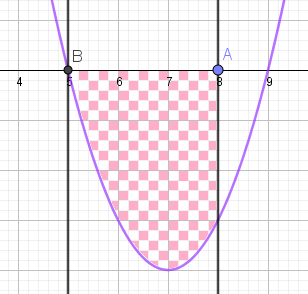 La fonction aura donc deux racines :  etLa fonction sera du signe de  à l’extérieur des racines et du signe contraire à l’intérieur.Ainsi sur  la fonction est négative, et donc elle le sera aussi sur Ainsi Ainsi  ici les unités sur les axes sont 3cm et 2cm donc l’unité d’aire sera : Ainsi Linéarité de l’intégraleOn sait déjà que quand on intègre :Autrement dit : la primitive de la somme de deux fonctions est la somme des primitives des deux fonctions.La primitive du produit d’une fonction par une constante est le produit de la constante par la primitive de la fonction.De la même manière le 3) du III du cours nous dit :  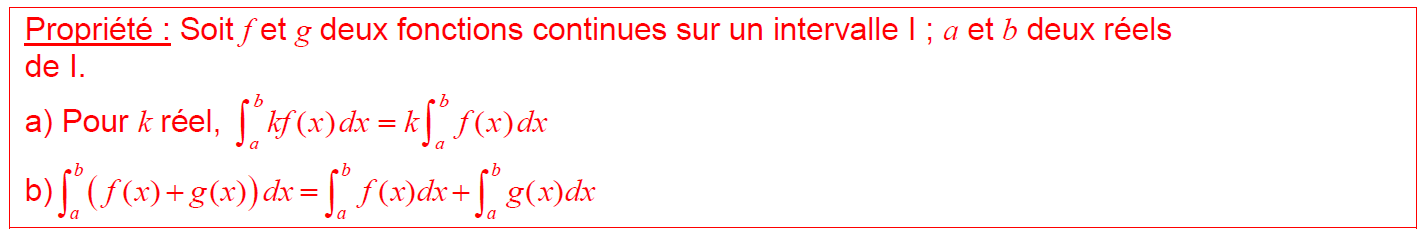 Sur le polycopié distribué en classe il y a un point méthode dédié à l’application de la linéarité qui est à compléter :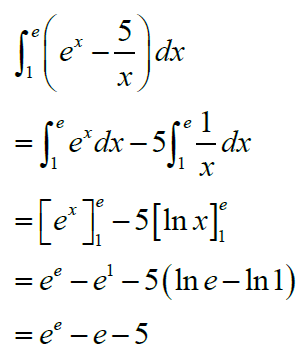 En voici la correction : Ce n’est pas très parlant / on ne voit pas trop l’intérêt.En fait la linéarité peut être très intéressante pour gérer certaines intégrales qui mettent en échec nos formulesExemple :Soit  la fonction définie par  sur , la fonction est continue sur cet intervalle. On veut déterminer On croit reconnaitre  avec  et  Mais on voit que ça ne colle pas et quand on essaye de faire  on ne peut obtenir une constante donc ECHECMais pas Echec et mat, c’est là qu’on peut utiliser la linéarité (avec l’aide de l’énoncé)On vous posera donc la série de questions suivantes pour pouvoir atteindre votre objectif initial.Prouver que Déterminer  et En déduire Correction :Je vais partir de la reformulation de l’énoncé et retrouver progressivement  c’est ce qu’il fallait démontrer je reconnais exactement  avec  Ici        on adonc bien  sur et  donc  d’après la question 1Exercices d’application :49 et 50 P195Positivité et encadrement de l’intégraleToujours en relation avec l’aireOn sait que si la fonction  est positive sur  alors  et donc  sera positiveEncadrementApplication de la linéarité et de la positivitéSi sur    alors on aura   et ainsi  est une fonction positive et donc d’après ce que l’on a vu précédemment (positivité de l’intégrale) : On aura  or d’après la linéarité  Ainsi  et donc Heure 4 :correction et recherche d’exercices (en cours de construction)correction du 49P195découverte des dernières formules du tableau : Recherche des exercices 43 et 45 P 194AstucePour les deux dernières formules on doit souvent vérifier que  est soit strictement positive Pour cela il nous faut interpréter le domaine sur lequel on travaille, et après quelques modification successives faites proprement on peut conclure sur le signe de Exemple :Donner une primitive de  sur En tant que fonction quotient de deux polynômes,  sera continue sur tout intervalle de son ensemble de définition.On peut donc intégrer la fonction suivante en reconnaissant :  avec  et Deux problèmes : Je n’ai pas de preuve que  sur .         donc sur , ce n’est pas la dérivée que j’attendais donc pour l’instant ma formule n’est pas compatible avec ma situation. C’est le moment d’utiliser   . ainsi Heure 5Exercice 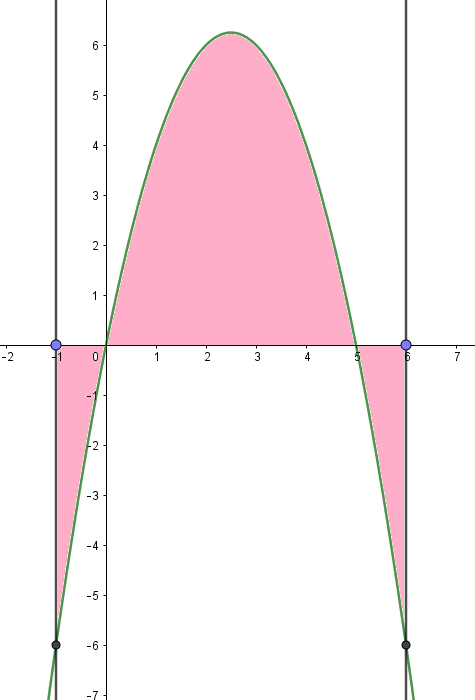 Soit la fonction  représentée à droiteOn veut déterminer l’aire de la zone en rose Correction On voit qu’il y a trois morceaux : deux sous l’axe des abscisses et un au-dessus. Je vais calculer les aires associées de la manière suivante   ,  et On a utilisé  pour les aires 1 et 3 car la courbe est sous l’axe des abscisse (la fonction est négative)Pour l’aire 2,  étant positive pour le calcul d’aire on a utilisé l’intégrale de Or Et donc  	Et donc  Après cet échauffement, un peu de cours : Relation de chasles 	2) Relation de ChaslesPropriétés : Soit f une fonction continue sur un intervalle I ; a, b et c trois réels de I.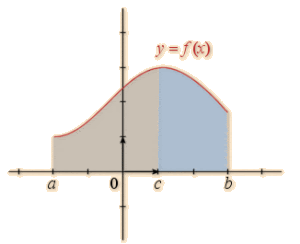 Démonstration :Cette propriété est pratique pour calculer les intégrales ou les aires de fonctions qui sont définies par morceau. 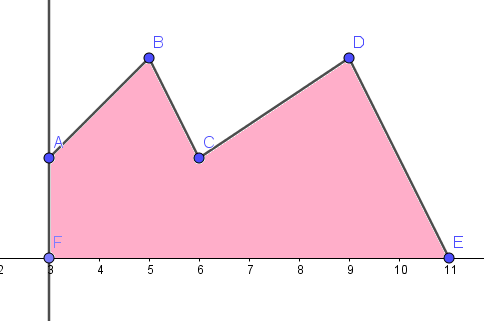 Soit  la fonction définie sur  par Entrainement : exercice 57 et 58 P195Exercice 57Pour cet exercice on voit qu’on a en hypothèse les valeurs de deux intégrales de la même fonction  et qui comme par hasard s’emboitent parfaitement (la première termine en 3 alors que la seconde commence exactement en 3) d’après la relation de Chasles par linéarité (vu la question précédente)Exercice 58P195a)sur   , autrement dit c’est une fonction polynôme et donc la fonction  est continue sur cet intervalle sur   , autrement dit c’est une fonction polynôme et donc la fonction  est continue sur cet intervalle est ce que la fonction  est continue en 1 ?sur ,  et sur la fonction est donc aussi continue en 1b) d’après la relation de ChaslesAire entre deux courbes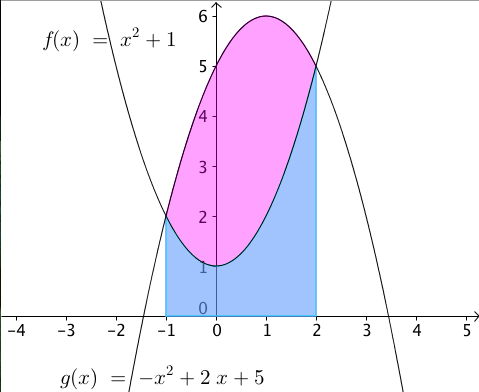 Méthode : Calculer l'aire délimitée par les courbes de deux fonctions continues et positivesOn considère les fonctions f et g définies par  et .Déterminer l'aire délimitée par les courbes représentatives de f et de g sur l'intervalle .On calcule la différence de l'aire sous la courbe représentative de g et de l'aire sous la courbe représentative de f.Cela revient à calculer la différence des intégrales :A faire pour l’heure 6 : ex 62 et 64 P196heures 6 & 7ex 62 P196a. donc la parabole n’a pas de point de contact avec l’axe des abscisses et donc comme  la parabole est entièrement audessus de cet axe, autrement dit  sur RSigne de        autrement dit  sur or cet intervalle contient Cette différence aura deux valeurs d’annulation :  et  Vu le signe de  on sait que  sera du signe de –a autrement dit positif entre ces deux valeurs d’annulation, ainsi  sur b.C’est l’aire sous la courbe de f au-dessus de l’axe des abscisses et entre les verticales d’équation  et .c.C’est l’aire sous la courbe de g audessus de l’axe des abscisses et entre les verticales d’équation  et .d. L’aire de la zone proposée est la différence des aires proposées en c. et b.ex 64 P196Méthode bourine pour trouver l’équation des parabolesQui dit parabole dit fonction de la forme  avec et  trois réelsPuis on regarde des points connus de la courbe : De la même manière on peut trouver que L’aire entre les deux courbes entre les abscisses -1 et 1 sera  (on intègre la fonction du dessus moins celle du dessous, sur l’intervalle adapté.) On peut remarquer que la figure dont on cherche à calculer l’aire a deux axes de symétrie et donc son aire est 4 fois l’aire de la zone sous la courbe bleue audessus de l’horizontale d’équation  et l’axe des abscisses.ces deux paraboles ont l’axe des ordonnées comme axe de symétrieDécouverte de la formule de la moyenneII. Valeur moyenne d'une fonctionDéfinition : Soit f une fonction continue et positive sur un intervalle [a ; b] avec .On appelle valeur moyenne de f sur [a ; b] le nombre réel .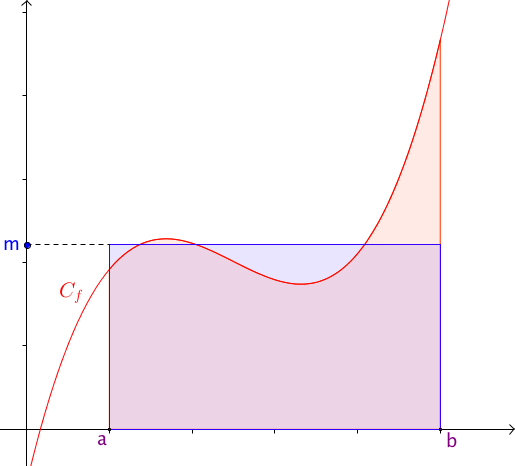 Interprétation géométrique :L'aire sous la courbe représentative de f (en rouge ci-dessous) est égale à l'aire sous la droite d'équation  (en bleu).Exemple :Calculons la valeur moyenne de la fonction f définie par  sur l'intervalle [0 ; 10].Méthode : Calculer une valeur moyenne d'une fonctionOn modélise à l'aide d'une fonction le nombre de malades lors d'une épidémie.Au x-ième jour après le signalement des premiers cas, le nombre de malades est égale à .Déterminer le nombre moyen de malades chaque jour sur une période de 16 jours.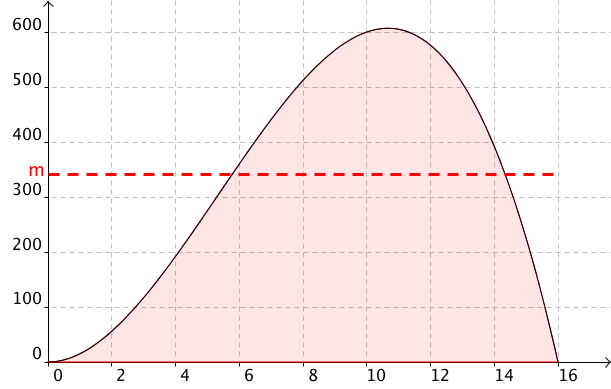 Le nombre moyen de malades chaque jour est environ égal à 341.Bonus 68 P 196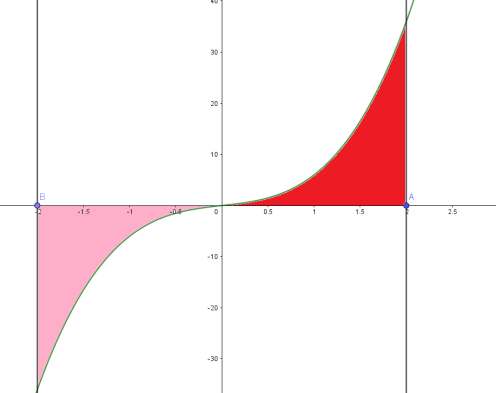 Donner la moyenne de  sur Entrainement pour vendredi : exercice 66, 67 et 71 P196Devoir maison pour lundi 30 mars : 74 et 88 P197Heure 8Entrainement pour vendredi : exercice 66, 67 et 71 P196Devoir maison pour lundi 30 mars : 74 et 88 P197Exercice 66P196 je reconnais  avec  et Exercice 67P196a) vraiOn peut le constater en faisant le calcul qui utilise la formule du cours, ou on peut remarquer que la courbe dans l’intervalle considéré est symétrique par rapport à l’origine, l’aire au-dessus est la même que l’aire au-dessous, si on prend leurs signes en compte on peut prévoir que l’intégrale va être nulle.b) vraic)68P196Valeur moyenne de  sur  avec la fonction qui associe à tout réel  le réel  je reconnais  avec  et  (on a bien  strictement positive et continue sur ) Exercice 74On propose  déterminons Je reconnais  avec  , coCorrection des exercices d’entraînement Exercice 32P193 ,  est une fonction polynome définie sur  donc elle est continue sur cet intervalle et elle admettra des primitives de la forme  . Si de plus on a  alors         ainsi : ,  est une fonction continue sur et elle admettra cet intervalle des primitives de la forme  . Si de plus on a  alors        ainsi : ,  est une fonction continue sur et elle admettra cet intervalle des primitives de la forme  . Si de plus on a  alors      ainsi : 49P195Pour prouver que  Je ne peux commencer par l’égalité, c’est elle que je cherche à démontrerPar contre je peux partir d’un membre le travailler encore et encore pour arriver à retrouver l’autre membre. Ici comme  est le plus éparpillé des deux membres je pars de lui et j’essaye de trouver la formule de l’énoncé. 	CQFDsur .Je reconnais 	avec  et mais attention cette formule (maintenant qu’on est un peu plus attentifs aux détails) n’est valable que si  Pour avoir le droit de l’utiliser je dois m’assurer que  sur l’intervalle considéré         donc sur  on a Ainsi 50P195		 	Je reconnais  avec  	 une fonction strictement positive sur RAinsi  d’après b. par linéaritéNouvelles formules pour intégrer : dans la mesure ou  est de signe constant sur tout l’intervalle surlequel on travaille.43P194En tant que fonction quotient de deux polynômes,  sera continue sur tout intervalle de son ensemble de définition.On peut donc intégrer la fonction suivante en reconnaissant :  sur   sur l’intervalle en question Je reconnais  avec  et Ainsi sur     sur   sur l’intervalle en question Je reconnais  avec  et Ainsi sur       sur   sur l’intervalle en question Je reconnais  avec  et Ainsi sur       sur    est un polynôme de racines  et 1 il est du signe de  à l’extérieur des racines donc sur I Je reconnais  avec  et Ainsi sur    44P194La fonction exponentielle est continue et toujours strictement positive sur , donc il en va de même pour  (rajouter 2 ne change pas la continuité, et rend le signe encore plus positif) (le signe de l’exposant ne change pas le signe de l’expo, le +3 rend la fonction encore plus positive) idemOn pourra donc intégrer les fonctions a. et b. en reconnaissant :  et c. en utilisant . je reconnais  avec  et Ainsi  je reconnais  avec  et  (rappel :  ) Ainsi je reconnais  avec  et Ainsi Bonus linéarité : exercices 82 et 83P19982P19983P199On cherche  et  deux reels qui vérifient : Pour que deux polynômes soient égaux il faut et suffit que leurs coefficients des termes de même degré soient égaux deux à deux.J’ai deux polynômes de part et d’autre du signe d’égalité, les coefficients des  doivent être égaux, ceux des  aussi et pour terminer il en va de même pour les termes constantsIci on aura alors  (respectivement pour )    ainsi Remarque : la nouvelle écriture obtenue :  n’est rien d’autre que l’écriture canonique de la fonction du second degré (, avec  ici ,  et  c’est une notion abordée en 2nde ) d’un seul coup d’œil on peut voir que la parabole est sous forme de U elle admet un minimum en -1 qui aura pour hauteur -3.Ainsi  On a reconnu  avec  strictement positif sur  et BonusDonner la valeur moyenne des fonctions suivantes sur  les intervalles associés : sur  sur  sur 1) 	 Je reconnais  avec  et  (on a bien  sur R donc sur I) 2)	 Je reconnais  avec  ,  et  3)	 Je reconnais  avec  et  ( on a bien  sur R donc sur I) 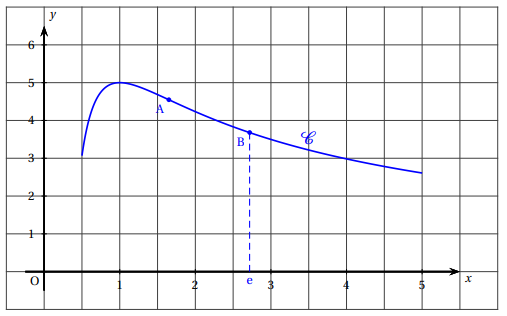 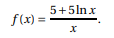 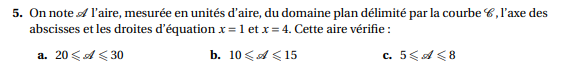 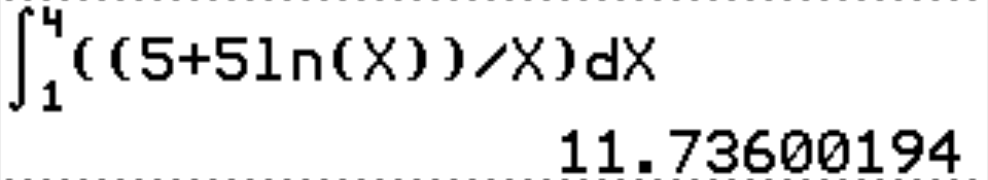 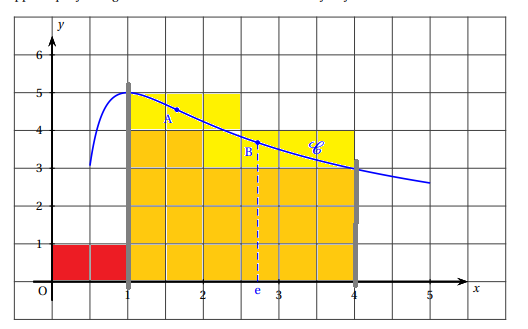 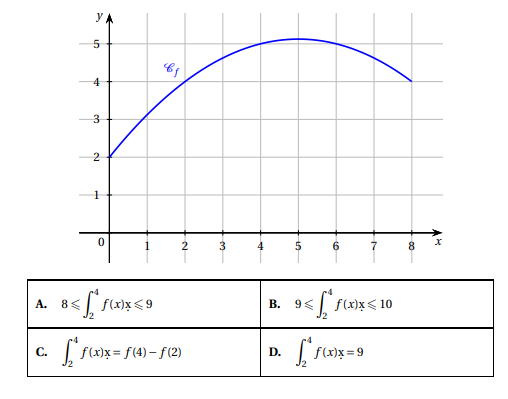 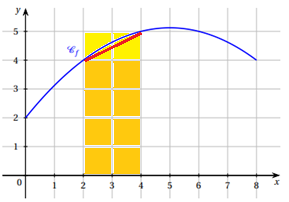 C est faux car Bonne réponse : B l’aire sous le trait rouge est de 9 l’aire jaune et moutarde vaut 10Fonction fPrimitives FEnsemble de définition,  α  constanteαFN’importe quel intervalle où  est continue et strictement positiveN’importe quel intervalle où  est continue et ne s’annule pas (du coup elle ne change pas de signe)